T.C.BANDIRMA ONYEDİ EYLÜL ÜNİVERSİTESİSAĞLIK BİLİMLERİ FAKÜLTESİBİRİM İÇ DEĞERLENDİRME RAPORU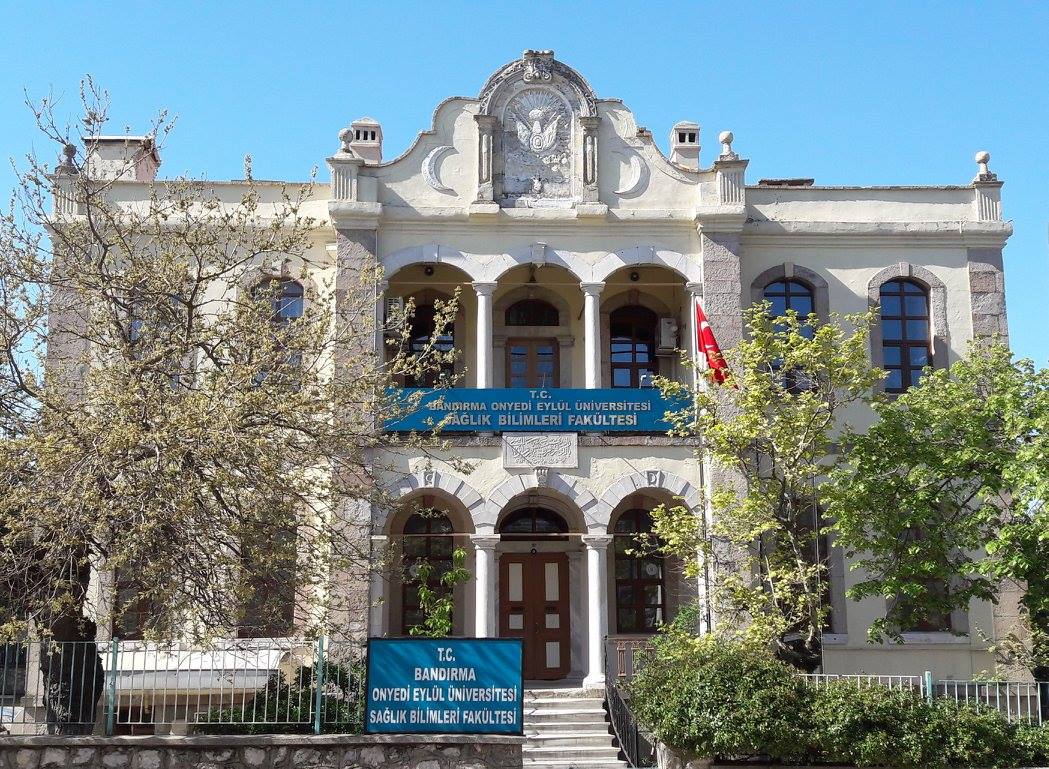 Sağlık Bilimleri Fakültesi DekanlığıKurtuluş Cd. No:98 / BANDIRMAOcak 2019İçindekilerBİRİM İÇ DEĞERLENDİRME RAPORU1. KURUM HAKKINDA BİLGİLER1.1 İletişim BilgileriSağlık Bilimleri Fakültesi Dekan Vekili Prof. Dr. Uğur GÜNŞENSağlık Bilimleri Fakültesi Kurtuluş Cd. No:98 BANDIRMAİrtibat Telefonu	: 266 717 01 17	Elektronik Posta	: ugunsen@bandirma.edu.trİlgili ölçüte ait beklenen kanıtlar aşağıda listelenmektedir: https://sbf.bandirma.edu.tr/    1.2 Tarihsel Gelişimi Türkiye’nin en genç üniversitelerinden biri olan Bandırma Onyedi Eylül Üniversitesi, “Geleceğe Açılan Köprü” misyonu ve “Sen Umut Ol” mottosuyla 23 Nisan 2015 tarih ve 29335 sayılı Resmi Gazete’ de yayınlanan 6640 sayılı Kanun ile kurulmuştur. Üniversitemiz 23 yıllık köklü bir geçmişe sahip olan Balıkesir Üniversitesi’nden devralınan eğitim kurumları ile akademik hayatına başlamıştır. 23 Nisan 2015 tarih ve 29335 sayılı Resmi Gazete ’de yayınlanan 6640 sayılı Kanun ile Balıkesir Üniversitesine bağlı bulunan Bandırma Sağlık Yüksekokulu, fakülteye dönüştürülmüş adı ve bağlantısı değiştirilerek Sağlık Bilimleri Fakültesi olmuştur. Sağlık Bilimleri Fakültesi, hâlihazırda eski askerlik şubesi olarak da bilinen tarihi binada faaliyetini sürdürmektedir. Bu tarihi binanın yapımına 1901’de başlanmış olup 1902-1925 yılları arasında Redif Kışlası Karargâhı olarak kullanılmıştır. Birinci Dünya Savaşı yıllarında (1915-1921) Askeri Hastane olarak hizmet vermiştir. 1921-1940 döneminde bölgede kurulan 127. Piyade Alayı Karargâhı, 1940-1950 döneminde Konak Komutanlığı ve 231 numaralı Askeri Hastane olarak kullanılmıştır. 1950 yılında Askeri Hastane ve Konak Komutanlığına son verilmiştir. 1950’den 1986 yılına kadar 36 yıl Bandırma Askerlik Şubesi olarak kullanıldı. Şubenin yeni binasına taşınması ile sekiz (8) yıl süreyle kullanılmadı. 1994 yılında Sağlık Bakanlığı tarafından tamir ve restorasyonu tamamlandıktan sonra Bandırma Anadolu Sağlık Meslek Lisesi binası olarak kullanılmaya başlanmıştır. 1996 yılında Sağlık Bakanlığı ile YÖK arasındaki protokol ile Balıkesir Üniversitesi Bandırma Sağlık Yüksekokulu’na devredilmiştir. 10.10.1996 tarih ve 96/8655 sayılı Bakanlar Kurulu Kararı ile Balıkesir Üniversitesi Bandırma Sağlık Yüksekokulu olarak kurulmuştur. Yüksekokulumuz, 1998 yılında Hemşirelik bölümüne lisans düzeyinde alınan öğrencilerle eğitim-öğretim hayatına başlamış ilk mezunlarını 2002 yılında vermiştir. Yukarıda da belirtildiği gibi 23 Nisan 2015 tarih ve 29335 sayılı Resmi Gazete ’de yayınlanan 6640 sayılı Kanun ile Balıkesir Üniversitesine bağlı bulunan Bandırma Sağlık Yüksekokulu, Fakülteye dönüştürülmüş adı ve bağlantısı değiştirilerek Sağlık Bilimleri Fakültesi olmuştur. 2018-2019 Eğitim-Öğretim yılı itibariyle Hemşirelik Bölümü yanında aşağıdaki bölümlerimize de öğrenci alınmıştır.Beslenme ve Diyetetik BölümüFizyoterapi ve Rehabilitasyon BölümüSağlık Yönetimi Bölümüİlgili ölçüte ait beklenen kanıtlar aşağıda listelenmektedir: https://sbf.bandirma.edu.tr/tr/ Sayfa/Goster/1801.3 Misyonu, Vizyonu, Değerleri ve Hedefleri MisyonumuzBilimsel yaklaşımlar doğrultusunda birey, aile ve toplumun sağlığını koruma, geliştirme ve sürdürmede; eğitim, uygulama, araştırma ve yönetim rollerini etkin şekilde kullanabilen meslek üyeleri ve eğitimcileri yetiştirmektir. VizyonumuzEğitim, yönetim, araştırma ve uygulama felsefesiyle, ulusal ve uluslararası düzeyde tanınan ve tercih edilen bir eğitim kurumu olmaktır.DeğerlerKatılımcılık ve ÇoğulculukBilimsel Eğitim ve AraştırmaSaydamlık ve Hesap VerilebilirlikKurumsal Gelişim Özgün ve Özgür Eğitim-Öğretim Toplumsal Değerlere Saygı ve Sorumluluk Uluslararasılık ve Entegrasyon Kalite ve Sürekli Gelişim Bilinci Disiplinlerarası YaklaşımHedeflerUluslararası nitelikte bilimsel araştırma ve yayın üretimiNitelikli ve yeterli sayıda Akademik kadroya sahip olmakUluslararası normlarda eğitim- öğretim programları geliştirmekÖzgür, özgün ve analitik düşünceye sahip bireyler yetiştirmekBilimsel üretime ortam sağlayan, yaşanabilir ve sürdürülebilir yerleşkelere sahip olmakBölgenin kültürel değerleri ve toplumsal gelişime yönelik araştırma ve eğitim faaliyetlerini desteklemekKurumsal kimliği güçlendirmek ve kurumsal kültürü oluşturmakİlgili ölçüte ait beklenen kanıtlar aşağıda listelenmektedir: https://sbf.bandirma.edu.tr/tr/sbf/Sayfa/Goster/1771.4 Eğitim-Öğretim Hizmeti Sunan BirimleriFakültemizin Eğitim-Öğretim hizmeti sunduğu lisans programlarının listesine Fakültemiz internet sayfasında, https://sbf.bandirma.edu.tr Akademik Birimler sekmesi altından ulaşılabilmektedir.Hemşirelik Bölümü (Aktif)Beslenme ve Diyetetik Bölümü (Aktif)Fizyoterapi ve Rehabilitasyon Bölümü (Aktif)Sağlık Yönetimi Bölümü (Aktif)Sosyal Hizmet Bölümü Çocuk Gelişimi Bölümü Gerontoloji Bölümü Ebelik Bölümü İlgili ölçüte ait beklenen kanıtlar aşağıda listelenmektedir: https://sbf.bandirma.edu.tr/tr/sbf/Sayfa/Goster/1564A - HEMŞİRELİK BÖLÜMÜ:Balıkesir Üniversitesi Bandırma Sağlık Yüksekokulu 10.10.1996 tarih ve 96/8655 sayılı Bakanlar Kurulu Kararı ile kurulmuş olup Bölümümüzdeki öğrencilerimiz 1998 yılında eğitim-öğretime başlamıştır. İlk mezunlarını 2002 yılında vermiştir. 23 Nisan 2015 tarih ve 29335 sayılı Resmi Gazete ’de yayınlanan 6640 sayılı Kanun ile Balıkesir Üniversitesine bağlı bulunan Bandırma Sağlık Yüksekokulu, fakülteye dönüştürülmüş olup adı ve bağlantısı değiştirilerek Sağlık Bilimleri Fakültesi olmuştur. Bölüm, öğrencilerin bütüncül ve hümanistik felsefeye sahip, etkili iletişim kurabilen, ekip çalışmasına uyumlu, sürekli kaliteyi iyileştirmek için değişim yaratabilen, yeni teknolojileri kullanan hemşireler olarak yetişmesini sağlayıcı özelliktedir. Öğrenim programında öğrencilerin sağlığı geliştirici, koruyucu, tedavi ve rehabilite edici bakımı öğrenmelerini sağlayıcı temel hemşirelik derslerinin yanı sıra temel tıp dersleri ve sosyal bilim dersleri yer almaktadır. Meslek derslerin uygulamalarını gerçekleştirebilmek amacıyla kullanılan bir teknik beceri laboratuvarı bulunmaktadır. Klinik ve saha uygulamaları ise Fakültede ve Sağlık Bakanlığı’na bağlı kuruluşlarda yapılmaktadır.Okulumuzun eğitim-öğretim programında yer alan meslek derslerinin uygulaması, okulumuzdaki mevcut teknik dershane ile Bandırma’da bulunan sağlık kurumlarında (Devlet Hastanesi, SSK Hastanesi, Sağlık Ocakları, Ana - Çocuk Sağlığı Merkezi, Sosyal Hizmetler ve Çocuk Esirgeme Kurumu ve Huzurevi), yaz uygulamaları ise üniversite hastanelerinde yapılmaktadır. Sağlık kurumları, ilköğretim ve ortaöğretim okulları ile işbirliği içinde çalışmakta ve hizmet içi eğitim, seminer ve konferans programları düzenlenmektedir.Öğrencilerimizin sosyal aktivitelerini artırmak amacıyla öğrenci kulübü kurulmuş olup, faaliyetlerine devam etmektedir.Mezunların kazandıkları unvan ve yaptıkları işler; hemşirelik bölümünden mezun olanlara lisans diploması ve “Hemşire” unvanı verilir. Hemşireler, tedavi edici hizmetler ve koruyucu sağlık hizmetleri alanlarında görev yapmaktadırlar. Koruyucu sağlık hizmetleri alanında hemşire; ana-çocuk sağlığı ve aile planlaması hizmetleri yürütülmesi, sağlık eğitiminin verilmesi, bulaşıcı hastalıklardan korunma ve istatiksel bilgilerin toplanması ve değerlendirilmesinde görev alır. Endüstri, iş ve okul sağlığı programlarında sürekli kontrol ve tedavide yardımcı olur, sağlık eğitimi ve danışmanlığı yapar.B - BESLENME ve DİYETETİK BÖLÜMÜ:Misyonumuz,Bilim ve teknolojiyi temel alarak; eğitim-öğretimi uluslararası standart niteliklerine uygun olarak uygulayarak, toplumun yaşam boyu yeterli ve dengeli beslenmesi ile sağlığının korunması, iyileştirilmesi ve yaşam kalitesinin artması amacıyla çalışacak, Atatürk ilke ve inkılaplarına bağlı, evrensel değer ve kültürlere saygılı üstün yetenekli “diyetisyen” yetiştirmektir.Vizyonumuz,	Beslenme ve diyetetik alanında yetiştirdiği donanımlı mezunları ve yaptığı bilimsel çalışmaları ile tüm Dünya’da tanınıp tercih edilen örnek bir eğitim kurumu olmak, toplumun gelişimi için araştırma ve yayın yapmaktır. Programın AmacıBeslenme ve Diyetetik Bölümü, toplumun beslenme durumunun saptanması, sorunların ve önceliklerin belirlenerek değerlendirilmesi, ülkenin beslenme düzeyinin geliştirilmesi için çözüm yollarının aranması, önerilmesi ve uygulanması, ülkenin besin ve beslenme plan ve politikalarının saptanması ve yönlendirilmesi, besin analizleri, değişik yaş gruplarının besin gereksinimlerinin belirlenmesi, hastalıklara özgü diyetlerinin düzenlenmesi ve uygulanması, toplu beslenme hizmeti verilen kuruluşlarda yemek servisinin yönetimi ve organizasyonu gibi çeşitli alanlarda uygulama ve araştırma yürüten bir bölüm olarak faaliyetlerini yürütmeyi amaçlamaktadır. Program ProfiliEğitim-öğretim ve araştırma faaliyetleri 2 profesör, 2 doktor öğretim üyesi, 3 araştırma görevlisi tarafından sağlanmaktadır. Yıllık kontenjanımız 60 yurt içi ve 20 yurt dışı olmak üzere toplam 80 öğrencidir. Öğretim dili Türkçe'dir. Program, Beslenme ve Diyetetik alanı ile ilgili zorunlu dersler ile seçmeli dersleri içermektedir. 3. Sınıfın sonunda toplum sağlığı stajı yapılmaktadır. Öğrenciler, 7. ve 8. yarıyılda staj yapmaktadırlar.Mezuniyet Koşulları  Kredi ve Dersler: Dersler her yıl güz ve bahar dönemlerinde verilir. Programdan mezun olabilmek için 240 AKTS kredisinin tamamlanması zorunludur.Stajlar: Beslenme ve Diyetetik öğretim programı bir staj ve bir alan çalışmasını öngörmektedir.Toplum Sağlığı Stajı: Bu staj öğrencinin, toplumun beslenme durumunun ve beslenme alışkanlıklarının saptanması, bireyin ve toplumun yeterli ve dengeli beslenme konularında bilinçlendirilmesini uygulayarak ve yaşayarak öğrenmesini amaçlamaktadır. Staj bölüm öğretim elemanlarının denetimi altında sahada uygulanır. Saha çalışması kırsal ve kentsel bölgelerde yapılabilir. Staj 6 hafta (30 iş günü) sürmektedir.Kurum Stajı: Bu staj öğrenciye kurum ve hastane diyetisyenliğini, araştırıcılık ve eğiticilik tekniklerini uygulayarak öğretmeyi amaçlar. Bu staj bir öğretim yılını kapsar. Erişkin hastalıkları klinik stajı I-II, çocuk hastalıkları klinik stajı I-II ve toplu beslenme sistemleri stajı I-II olmak üzere üç adet staj yapılır. Erişkin hastalıkları klinik stajı ve çocuk hastalıkları klinik stajı; hekim, hemşire, yönetici, aşçı, garson gibi hasta bakım ve tedavisinde görevli personel ile birlikte çalışabilme beceri ve yeteneğini kazandırmak ve diyetisyenlik mesleğini (görevleri, sorumlukları, çalışma alanları ve çalışma teknikleri vb.) öğrenmelerini, meslek elemanlarının karşılaştıkları güçlükler ve gözlemler ile bunların çözüm yolları üzerinde bilgi ve beceri sahibi olmalarını sağlamak amacıyla yapılır. Toplu beslenme sistemleri stajı ise toplu beslenme sisteminde bilimsel esaslara uygun yöntemleri öğrenmelerini ve besinlerin satın alınmasından artıkların kaldırılmasına dek tüm süreçlerde bilgi ve beceri sahibi olmalarını sağlamak amacıyla kurumlarda yapılır. Stajlar sorumlu öğretim elemanları ve diyetisyenlerin denetimi altında gerçekleştirilir.Kazanılan Derece4 yıllık eğitimin ardından mezun olan kişiler “Beslenme ve Diyetetik “ alanında lisans diploması derecesi alırlar.İş Olanakları	Diyetisyenler; beslenme ve diyetetik eğitim-öğretim programını başarı ile tamamlayıp, beslenme ve diyetetik lisans diplomasını alarak bu mesleği yapmaya hak kazanan sağlık profesyonelleridir.Çalışma Alanları:Tedavi kurumları (özel ve kamuya bağlı hastaneler, poliklinikler, sağlık merkezleri, diyaliz üniteleri, vb.)Toplu beslenme sistemleri (yemek fabrikaları, otel yiyecek ve içecek bölümleri, toplu beslenme yapılan tüm özel ve kamu kuruluşları, vb.)Halk sağlığı hizmeti verilen kurumlar (Ana-çocuk sağlığı merkezleri, sağlık ocakları, çocuk ve yaşlı bakımevleri, spor okulları, vb.)Özel diyet poliklinikleriSpor merkezleriBesin sanayiAraştırma kurumlarıEğitim kurumlarıBesin-ilaç endüstrisi (doğal ürünler, beslenme destek ürünleri, bebek-çocuk mamaları)Üst Derece Programlara GeçişMezunlar; Beslenme ve Diyetetik, Çocuk Sağlığı, Beslenme İç Hastalıkları, Halk Sağlığı, Fitoterapi ve Spor Bilimleri yüksek lisans ve/veya doktora programlarına başvurabilir.Anabilim DallarıBeslenme ve Diyetetik Bölümü'nde; “Beslenme Bilimleri”, “Diyetetik”, “Toplu Beslenme Sistemleri” ve “Toplum Beslenmesi” Anabilim Dalı olmak üzere toplam dört anabilim dalı bulunmaktadır.Beslenme BilimleriBeslenme Bilimleri Anabilim dalı, besinlerin ve besin ögelerinin türlerini, miktarlarını, özelliklerini, biyokimyasal ve fizyolojik süreçlerdeki rollerini, besinlerin bileşimini, fiziksel ve kimyasal özelliklerini, üretimden tüketime değin besinlere uygulanan işlemlerin besin ögelerine etkilerini ve ayrıca çeşitli yollarla besine bulaşarak besin kirliliğine neden olan bileşenleri ve besinlerin sağlık üzerindeki etkileri ile ilgili biyolojik süreçleri ve moleküler mekanizmaları  inceleyen bilim dalıdır.DiyetetikBebeklikten başlayarak her yaş grubunda görülebilen çeşitli hastalıklar nedeniyle ortaya çıkan beslenme ve metabolizma ile ilgili bozuklukları azaltmak, ilerlemesini önlemek ve iyileşmeye yardımcı olmak amacıyla normal beslenme şeklinde yapılan değişikliklere "Diyet Tedavisi" denir. Diyet; bireyin yaşına, cinsine, vücut yapısına, beslenme alışkanlıklarına, fiziksel aktivitesine, sosyo-ekonomik koşullarına göre ve uygun besin hazırlama ve pişirme yöntemleri kullanarak düzenlenmelidir. Zira özellikle çocukluk çağında veya daha ileriki yaşlarda tanısı konulan ve tedavisine başlanan kronik, endokrin, metabolik ve malabsorpsiyon hastalıklarından pek çoğu ilaç tedavisinin yanı sıra ve hatta bazen tek başına yaşam boyu diyet tedavisi ile düzeltilebilmektedir. Bu nedenlerle gerek çocuk, gerekse yetişkin hastaların hızlı ve etkin şekilde tedavisinde ve sağlıklı bir yaşam sürmesinde diyetetik biliminin büyük bir önemi vardır. Bu doğrultuda diyetetik anabilim dalı, bireylerin diyet tedavilerinin düzenlenmesini sağlayan anabilim dalıdır.Toplu Beslenme SistemleriToplu beslenme, insanların ev dışında bir arada bu hizmeti veren kuruluşlar tarafından sunulan yiyecek veya yemeklerle beslenmesi olarak tanımlanmakta ve bu hizmeti veren kuruluşlar da “toplu beslenme” yapılan kuruluşlar veya “toplu beslenme sistemleri” olarak adlandırılmaktadır. Kaliteli bir toplu beslenme hizmeti, besin değeri korunmuş (uygun hazırlama ve pişirme teknikleri kullanarak), ekonomik, hijyenik, subjektif kalitesi yüksek, miktar bakımından yeterli ve çeşitlilik içeren besin/yemeklerin tüketicilerin hoşuna gidecek uygun fiziki koşullarda zarif ve doğru bir biçimde sunum/servis edilmesini hedefleyen anabilim dalıdır. Hava, deniz, demiryolu ulaşım sistemleri, oteller vb çeşitli toplu beslenme yapılan kurumlar için menülerin planlanması, besinlerin satın alınması, hazırlanıp pişirilmesi, servis edilmesi, oluşan artıkların kaldırılması, kazaların önlenmesi, tüm hizmetlerin hijyenik standartlara uygun olarak yürütülmesi ve etkili maliyet kontrolünün yapılması gibi konuları içerir.Toplum BeslenmesiGelişmekte olan ülkelerde yetersiz ve dengesiz beslenmeye bağlı halk sağlığı sorunları ile gelişmiş ülkelerde görülen aşırı ve dengesiz beslenme sonucu gözlenen kronik hastalıklar birlikte görülmektedir. Bu nedenle günümüzde koruyucu sağlık hizmetlerinde toplum beslenmesi; toplumda beslenme sorunları oluşmadan önce önlem alınması, toplumda beslenme durumunun düzeltilmesi ve geliştirilmesi ve sağlığın korunması çabalarında büyük önem taşımaktadır. Değişik kültür ve sosyal yapıda yaşayan özel grupların (bebek ve çocuklar, gebe ve emzikliler, yaşlılar, işçiler, sporcular) beslenme durumlarını geliştirmek üzere stratejiler geliştirmek ve besin tüketimini etkileyen etmenlerin tanımlanması ve beslenme eğitiminin bilimsel yollarla planlanması gerekmektedir. Bu doğrultuda toplumun beslenme durumunun saptanması ve sorunların belirlenerek değerlendirilmesi, önceliklerin saptanması, ülkenin genel beslenme düzeyinin geliştirilmesi için çözüm yolları aranması, önerilmesi, uygulanması ve toplumun bilinçlendirilmesi ulusal besin ve beslenme plan ve politikalarının saptanmasına yönelik çalışmalar yapan anabilim dalıdır.C - FİZYOTERAPİ VE REHABİLİTASYON BÖLÜMÜ:Fizyoterapi ve Rehabilitasyon çocuk, genç, yetişkin veya yaşlı sağlıklı, hasta ve engellilere tedavi amaçlı uygulanan, kişinin yaşam kalitesini arttıran fonksiyonel aktivite eğitimlerinin yanı sıra çok sayıda tedavi yaklaşımı uygulamasını kapsayan ve sorunlara çözüm getiren bir bilimdir. Dünyada ve ülkemizde insan yaşam süresinin giderek artması ve nüfusun yaşlanması, bilimsel ve teknolojik gelişmelere paralel olarak sağlığın bilinçli korunması gereği koruyucu ve tedavi edici Fizyoterapi ve Rehabilitasyon öncelikli alanlardan birisi olmuştur.  Bölümümüz, ÖSYM'nin yaptığı Lisans Yerleştirme Sınavı sayısal kategorisinden öğrenci kabul etmektedir. Fizyoterapi ve Rehabilitasyon Bölümü’ne giriş için Türk ortaöğretim eğitimini tamamlamış veya yurtdışında eşdeğer bir eğitim almış olmak ve ulusal üniversite sınavında sayısal alanda yeterli puanı almış olmak gerekmektedir. Fizyoterapi ve Rehabilitasyon Lisans programı            4 yıldır.4 yıllık lisans eğitimini tamamlayan mezunlar ‘’Fizyoterapist’’ unvanını alır. Fizyoterapistler; yaralanma, hastalık, doğuştan gelen özür, hareket sistemi bozuklukları veya diğer durumlardan kaynaklanan ağrı ve fonksiyon bozukluklarında; kişilerin fonksiyonel limitasyonlarını, ağrıyı, özrü ve yeteneklerini özel ölçme, değerlendirme ve inceleme yöntemleri ile belirleyerek, fonksiyonun ve fonksiyonel kapasitenin geliştirilmesine yönelik fizyoterapi ve rehabilitasyon programını planlayan ve uygulayan, ayrıca sağlıklı kişilerde sağlığı geliştirmek ve devam ettirmek amacıyla kişiye uygun egzersizler ve çalışma alanları planlayan mesleki otonomiye sahip olan sağlık personelleridir.   Bölümümüz eğitim ve araştırma kalitesi, nitelikli ve güçlü akademik kadrosu, bilimsel üretime ortam sağlayan fiziksel donanımı ile akademik eğitiminizin verimliliğini artıracak ve sizi küresel rekabete hazırlayacak her türlü yeterliliğe sahiptir. Çalışma AlanlarıBir fizyoterapist, tıp ekibinin üyesi olarak bir çok farklı alanda çalışabilir. Yataklı tedavi merkezlerindeki (üniversite, kamu ve özel hastaneler ) Ortopedi ve Travmatoloji, Pediatrik ve Erişkin Nörolojisi, Ruh Sağlığı ve Psikiyatri, Fiziksel Tıp ve Rehabilitasyon, Beyin ve Sinir Cerrahisi, Genel Cerrahi, Kardiyoloji, Kalp Damar Cerrahisi, Göğüs Hastalıkları, Çocuk Hastalıkları, Üroloji, Onkoloji, Kadın Doğum, Kulak-Burun-Boğaz, Romatoloji, Plastik Cerrahi Klinikleri, Yoğun Bakım ve Yanık Üniteleri; Özel Eğitim ve Rehabilitasyon Merkezleri; Protez-Ortez Rehabilitasyon Merkezleri; Amatör ve Profesyonel Spor Kulüpleri; Huzurevleri ve Yaşlı Bakım ve Rehabilitasyon Merkezleri;  Kaplıca ve Kür Merkezleri; Evde Bakım ve Rehabilitasyon Merkezleri; Endüstriyel Kuruluşlar ve Birinci basamak sağlık hizmetleri veren kuruluşlarda görev yapabilirler.Üniversite, yüksekokul ve araştırma enstitülerinde mezuniyet sonrası eğitimlerine devam ederek bilim uzmanlığı, doktora, doçent, profesör unvanı alabilirler; araştırmacı ve akademisyen olabilirler.Ders İçerikleri Fizyoterapi ve Rehabilitasyon Bölümü eğitiminde birinci yıl temel ve mesleki giriş dersleri, ikinci ve üçüncü yıllarda fizyoterapi ve rehabilitasyonda değerlendirme ve tedavi yaklaşımlarının yanı sıra hastalıklara ve yaş gruplarına özel fizyoterapi ve rehabilitasyon eğitimlerini laboratuvar destekli alırlar. Teorik ve uygulamalı olarak alınan bilgi 2. ve 3. sınıf yaz stajı ve 4. sınıf klinik uygulamaları ile bütünleştirilir. Bölümde öğrenci isteğine bağlı olarak “İngilizce Hazırlık Sınıfı” programı da uygulanabilmektedir.  D - SAĞLIK YÖNETİMİ BÖLÜMÜ:Bölümün KuruluşuSağlık Yönetimi Bölümü, Bandırma Onyedi Eylül Üniversitesi senato kararıyla kurulmuştur. Bölümümüz, Sağlık Bilimleri Fakültesi’ne bağlı olarak ilk defa 2018-2019 Eğitim Öğretim yılında öğrenci almaya başlamıştır.Bölümün Önemi ve AmacıSağlıkta tıbbi ve teknolojik gelişmeler, ülkemiz sağlık sisteminin büyük bir dönüşüm içine girmesi başta şehir hastaneleri olmak üzere, son yıllarda sağlık hizmeti veren kurum ve kuruluşların sayısının giderek artması ve daha karmaşık hale gelmesi, ulusal ve uluslararası rekabetin artması, hasta memnuniyetinin ve daha kaliteli hizmet sunumunun ön plana çıkması profesyonel yönetim ihtiyacını doğurmaktadır. Sağlık Yönetimi Bölümü, hem kamu kurumlarında, hem de özel sektörde çok farklı yönetim kademelerinde görev yapacak bilgi, beceri ve donanıma sahip olacak nitelikli ve donanımlı, profesyonel insan gücü yetiştirmek amacıyla kurulmuştur.Mezunlara Verilecek olan UnvanBu bölümden mezun olanlara “Sağlık Yöneticisi” unvanı verilmektedir. Sağlık yöneticisinin tanımı ve görev alanları; 657 sayılı Devlet Memurları Kanunu’nun 36. maddesine, 22 Mayıs 2014 tarihli Resmi Gazete’de yayınlanan “Sağlık Meslek Mensupları ile Sağlık Hizmetlerinde Çalışan Diğer Meslek Mensuplarının İş ve Görev Tanımlarında Dair Yönetmelik”te ve Sağlık Bakanlığı Personel Görevde Yükselme ve Unvan Değişikliği Yönetmeliğinin Görevde Yükselme ve Unvan Değişikliğine İlişkin Esaslarında hizmet grupları arasında yer almaktadır. Sağlık Yöneticisi Kimdir?Sağlık Yöneticisi; “Sağlık kurumlarında çalışmaların düzenlenmesinden ve yürütülmesinden, bölümlere gerekli personel, araç ve gerecin sağlanmasından, bütçenin hazırlanmasından ve hasta bakım hizmeti ücretlerinin saptanmasından, insan kaynakları muhasebe kalite ve satın alma ile ilgili alanlarda yönetim işlevlerini yerine getirmekten sorumludur” olarak tanımlanmıştır. Sağlık Yöneticisinin GörevleriKurumun idari, mali ve teknik hizmetlerinin yürütülmesinde, misyon, vizyon, temel hedef ve değerlerinin belirlenmesinde, kalite, standardizasyon ve akreditasyon çalışmaları ile performans değerlendirmesinde görev alır,Kurumun finansal yönetim politikalarının belirlenmesi, uygulanması ve yönetilmesinde görev alır-kurumun muhasebe, bütçe, mali analiz ve maliyet analizi faaliyetlerini yürütür,Sağlık hizmetleri sunumunun planlanması, yürütülmesi ve sonuçlarının değerlendirilmesi sürecinde görev alır,Kurumda tıp bir hasta bakımı dışında verilen hizmetlerin organizasyonu, yürütülmesi ve denetimini sağlar,Kurumda kriz ve afet planının hazırlanması ve yürütülmesi çalışmalarında görev alır,Hastalıkların tanı ve ameliyatların Uluslararası hastalık kod sistemine göre kaydedilmesi, tıbbi ve idari istatistiklerin tutulması, saklanması, değerlendirilmesi ve raporlanmasında görev alır,Kurumun genel ve tıbbi arşiv hizmetleri ve hastane bilgi sistemlerinin işletilmesinde görev alır,Sağlık Yönetimi alanına ilişkin politikalar geliştirir, planlamalar yapar veya bu çalışmalarda görev alır.Sağlık Bakanlığı Personel Görevde Yükselme ve Unvan Değişikliği Yönetmeliği’nin Görevde Yükselme ve Unvan Değişikliğine İlişkin Esasları’nda hizmet grupları arasında sağlık yöneticisinin bir üst kadrosu olan hastane müdür/müdür yardımcısı kadrosu tanımlanmıştır. Bu kadrolara atanabilme şartları arasında Sağlık Yönetimi lisans mezunu olmak şartını da yer verilmiştir.Mezunların Çalışma AlanlarıBu bölüm mezunlarının görev yapabileceği alanlar şunlardır:Sağlık Bakanlığı başta olmak üzere tüm kamu kurum ve kuruluşlarının merkez ve taşra teşkilatlarının tüm idari birimleri,Özel hastaneler diğer özel sağlık kuruluşları,Sosyal Güvelik Kurumları,İlaç ve tıbbi cihaz firmaları, Sigorta şirketleri, Diğer özel sağlık kuruluşları,Sağlık Bakanlığı, Maliye Bakanlığı ve Çalışma ve Sosyal Güvenlik Bakanlığı başta olmak üzere çeşitli kamu kurumlarında müfettişlik ve uzmanlık alanları,Ülkemizde sağlık sorunlarıyla ilgili çalışma yapan özel ve gönüllü kuruluşlar,Akademisyen olarak üniversitelerinin ilgili fakülte ve yüksekokulları.İlgili ölçüte ait beklenen kanıtlar aşağıda listelenmektedir:  https://sbf.bandirma.edu.tr/tr/fizyoterapi-rehabilitasyon1.5 Araştırma Faaliyetinin Yürütüldüğü BirimleriFakültemizde araştırma faaliyetlerinin yürütüldüğü herhangi birim bulunmamaktadır.1.6 Yükseköğretim Kurumunun Organizasyonel Şemasıİlgili ölçüte ait beklenen kanıtlar aşağıda listelenmektedir: https://www.bandirma.edu.tr/tr/www/Sayfa/Goster/Organizasyon-Semasi-52. KALİTE GÜVENCESİ SİSTEMİKalite Politikası; Sağlık Bilimleri Fakültesi olarak Kalite Politikamız;Akademik ve idari personelimizin başta vizyon, misyon ve temel değerlerimizi anlamaları; bunlarla uyumlu olarak tüm görev ve sorumluluklarını sürdürmelerini sağlamak,Toplum ihtiyaçlarını göz önünde bulunduran,Bilimi ve teknolojiyi takip eden, Deneyimli ekibiyle, öğrencilerini en iyi şartlarda yetiştirmeyi hedef edinen,Girişimci, çalışkan, ekip çalışmasına yatkın, dürüst, yenilikçi, demokratik, meslek etik ve ilkelerini gözeten ve kendini geliştirmeye açık öğrenciler yetiştirmeyi amaç edinen,Sürekli gelişmeyi/iyileştirmeyi hedef edinen, kaliteyi ön planda tutan,Verdiği hizmetin kalitesini bağlı olduğu mevzuatlar çerçevesinde periyodik olarak ölçerek kendini güncelleyebilen, bir Fakülte olmak.İlgili ölçüte ait beklenen kanıtlar aşağıda listelenmektedir: https://sbf.bandirma.edu.tr/tr/sbf/Sayfa/Goster/1642Yükseköğretim Komisyonlarının Görev, Sorumluluk ve Faaliyetleri; Fakültemiz her yarıyılın başlamasına bir ay kala Fakülte Kurulu’nun toplanması ile her programın ders planlarını ve ders bilgi paketlerini inceler, önceki yılın program çıktılarına ulaşma durumunu inceler ve gerekiyorsa yeni dönem için düzeltici önlemler alır. Fakülte Yönetim Kurulu ise Bölümlerden gelen ders programı önerilerini dikkate alarak ders programlarını hazırlatır ve onaylar. Hangi derse kim hangi gün hangi saatte gireceği belirlendikten sonra bu ders programı web sitesinde ilan edilir ve dönem başında uygulamaya konur. Uygulama esnasında aksaklıklar olup olmadığı Bölüm Başkanlıkları tarafından takip edilir ve ortaya çıkan aksaklıklar Fakülte Dekanlığına iletilir. İdari faaliyetlere ilişkin olarak her hafta toplantılar yapılarak yapılması gereken faaliyetler tespit edilerek zaman planlaması ve görev dağılımları yapılır. Aylık ve haftalık taktiksel planlar uygulamaya konularak Fakülte Sekreteri tarafından takibi yapılır. Herhangi bir aksaklık meydana gelirse Fakülte Sekreteri nedenlerini araştırarak ve personeli ile fikir paylaşımı yaparak düzeltici önlemler alır. Stratejik Plan ve yıllık faaliyet planlarıyla uyumlu olan bu PUKÖ döngüsü sürekli tekrarlanmaktadır. İlgili ölçüte ait beklenen kanıtlar aşağıda listelenmektedir: https://sbf.bandirma.edu.tr/tr/sbf/Birim Kalite Komisyonu  Fakültemiz yükseköğretimin hızlı bir şekilde değişen gündemi kapsamında avantajlarını koruyabilmek üzere kalite yönetimine daha çok önem verme kararı almıştır. Bu kapsamda öncelikle Yükseköğretim Kurulu Başkanlığı tarafından uygulamaya konulan Yükseköğretim Kalite Güvence Yönetmeliği gereğince Fakültemizde Kalite Komisyonunu kurmuş ve faaliyete geçirmiştir.  Kalite komisyonu çalışmalarına; Bölüm Başkanlıkları, birim çalışanları ve ihtiyaç duyulduğunda diğer öğretim üyeleri de katkıda bulunmaktadır. Kalite Komisyonu performans göstergelerini belirlerken, PUKÖ döngüleri ile sistemlerini işletirken katılımcı ve kapsayıcı olmaya çaba göstermektedir. Kalite komisyonu almış olduğu kararları ve faaliyetlerini Bölüm Başkanlıklarına, birim çalışanlarına, öğrencilere, dış paydaşlar ile Üniversitemizin diğer birimlerine ve Rektörlük Makamına duyurmaktadır.      Fakültemiz ISO 9001:2015 Kalite Yönetim Sistemi belgesine sahip olmak için çalışmalara başlamıştır. Paydaş Katılımı;Fakültemiz Üniversitemizin diğer birimlerini ve Rektörlük Makamını, akademik ve idari personeli ve öğrencileri iç paydaş olarak belirlemiştir. Dış paydaş olarak ise mezunlar, meslek odaları, araştırmalar için kaynaklar, yerel yönetimler ve diğer özel ve kamu kuruluşları belirlenmiştir.Eğitim-Öğretim, araştırma ve idari süreçlerdeki kalite güvence sisteminin faaliyetlerine görüş alma yoluyla iç ve dış paydaşlar katılımı sağlamayı planlamaktadır.İç paydaşların görüşleri toplantılar, çalıştaylar, anketler vb. yöntemler ile alınırken dış paydaşlarla proje bazında görüşmeler ve toplantılar yapılması planlanmaktadır. Bölüm Başkanlıklarının bazılarında bu konuda eksiklikler olduğu kalite komisyonu tarafından tespit edilmiş ve bu eksikliklerin giderilmesi amacıyla önlemler planlanmaya başlamıştır.Bölüm Başkanlıklarına yönelik bir dizi “Kalite Güvencesi Sistemi Farkındalık” toplantıları yapılması planlanmaktadır. Fakültemiz, mezunlarla daha güçlü bir iletişim sağlayarak geleceğe yönelik süreçlerde iyileştirme planlamaktadır. Henüz bir mezunlar derneğimiz bulunmamaktadır.   Birimimizin dış değerlendirme sonuçları bulunmamaktadır. Programların hedefleri, Türkiye Yükseköğretim Yeterlilikler Çerçevesi göz önüne alınarak oluşturulmuştur.  Edinilecek kalite güvence ve akreditasyon sistemleri birimlerimizin daha kaliteli ve sistemli bir eğitim-öğretim, araştırma ve yönetim unsurlarına sahip olmalarını sağlayacak ve ekstra avantaj sağlayacaktır. İç ve dış paydaşların birime dair görüşleri sözel olarak alınmaktadır.   İlgili ölçüte ait beklenen kanıtlar aşağıda listelenmektedir: https://sbf.bandirma.edu.tr/tr/sbf/Sayfa/Goster/16423. EĞİTİM - ÖĞRETİM 3.1	Bölümlerin Tasarımı ve Onayı;Fakültemizde eğitim-öğretimi yapılan bölümlerin tasarımı ve onayı ülke genelindeki benzer programların doluluk oranları da göz önünde bulundurularak birimlerimizin yetkili kurulları (Bölüm Kurulu, Fakülte Kurulu, Fakülte Yönetim Kurulu) tarafından yapılmaktadır. Bölümlerin eğitim amaçlarının belirlenmesinde ve eğitim programının tasarımında iç ve dış paydaş katkıları aşağıdaki tabloda yer almaktadır.    Tablo 1. Programların İç ve Dış Paydaşları Eğitim amaçlarının belirlenmesinde ve müfredatın tasarımında hem iç, hem de dış paydaşların görüşlerinden yararlanılır. Ders öğretim planları hazırlanırken her bir dersin ilgili öğretim üye ve yardımcıları, o dersin eğitim amaçlarını sağlamaya hizmet edecek öğrenme çıktıları oluşturmakta, bu amaçlar doğrultusunda derslerde kazandırılacak öğrenme çıktılarını ve bu öğrenme çıktılarının hangi program çıktılarını karşıladığını belirlemektedirler. Bölümlerin yeterlilikleriyle ders öğrenme çıktıları arasında ilişkilendirme ders matrisleri aracılığıyla kurulmaktadır. Bu kapsamda her program için ayrı ayrı program çıktıları belirlenerek ders matrisi oluşturulmaktadır. Bu matriste program yeterlilikleri ile ders öğrenme çıktıları arasında 0-5’e kadar ilişki kurulmaktadır.Bölümlerin eğitim amaçlarının belirlenmesi, müfredatının tasarımı ve programların yeterlilikleri ilgili alanda uzmanlaşmış eğitimciler tarafından hazırlanmakta olup Bölüm Başkanlıkları onayıyla Fakülte Kurulunda görüşülmek üzere yönlendirilmektedir. Fakültemizde bölümlerin onaylanma süreci ile birlikte Üniversitemiz Senatosunun onayından geçmektedir. Daha sonrasında bölümler Yükseköğretim Kurulu (YÖK) tarafından onaylandıktan sonra öğrenci kontenjanları belirlenerek eğitime başlanmaktadır.   Fakülte bünyesindeki her bölümün kendine özgü farklı eğitim programları bulunmaktadır. Eğitim programlarında öğrencilere kazandırılması istenen bilgi ve beceriler ders başına tanımlanmıştır. Ders içeriğinde bilgi ve becerilerin yeri, eğitim şekli, ölçme ve değerlendirme şekli yer almaktadır. Öğrencilerin ders ve sınıf geçme, ders muafiyeti, ders alma usulleri önceden belirlenmiş olup Üniversitemiz Önlisans ve Lisans Eğitim ve Öğretim Yönetmeliği’nde bulunmaktadır.Bölümlerin eğitim amaçları ve kazanımları Üniversitemiz ana sayfasında “aday öğrenci” sayfası içinde “Bilgi Paketi / Ders Kataloğu” sayfasında yer almakta olup bölümlerle ilgilenen öğrenciler onaylanan bölümlerin eğitim amaçları ve kazanımlarına kamuoyuna açık bir şekilde web sayfasında eğitim kataloğu adı altında ulaşabilirler.İlgili ölçüte ait beklenen kanıtlar aşağıda listelenmektedir: https://sbf.bandirma.edu.trProgramların Sürekli İzlenmesi ve Güncellenmesi; Fakültemiz Bölüm Başkanlıkları bünyelerinde yer alan lisans programlarının yeterliliklerine ne ölçüde ulaşılabildiğini belirlemek için yazılı, sözlü, uygulamalı sınav ve değerlendirmeler yapmaktadır. Bu değerlendirmelerden öğrencilerin aldıkları notların genel ortalamaları hesaplanarak hedeflenen çıktıların ne kadar sağlanabildiği her dönem sonunda incelenmektedir. Yeterliliklerin karşılanamaması durumunda bunun nedenleri araştırılarak programdaki bazı derslerin çıkartılması bazı derslerinde programa eklenmesi yoluyla programı ve ders bilgi paketlerini güncellemektedir.     Eğitim amaçlarının belirlenmesinde ve müfredatın tasarımında hem iç hem de dış paydaşların görüşlerinden yararlanılır. Toplantı ve anketler yoluyla iç paydaşların görüşleri alınırken dış paydaşların fikirleri daha çok toplantılar yoluyla veya dış paydaşlardan gelen dilekçe, resmi yazı vb. talepleri değerlendirmek suretiyle alınmaktadır. Bazı bölümler bu sürece paydaşları katmadıklarını ifade etmişlerdir. Kalite komisyonu bu nedenle kalite güvence sistemi için iç ve dış paydaşların önemini anlatmak üzere eğitim ve bilgilendirmeler yapmayı planlamaktadır.   Gözden geçirme faaliyetleri ilgili bölümler tarafından yapılmaktadır. Değerlendirme sonuçları, programın güncellenmesi ve sürekli iyileştirilmesi ilgili bölümler tarafından yapılmaktadır.  Bölümlerin eğitim amaçlarına ilişkin hedeflerine ulaştığı; öğrencilerin ve toplumun ihtiyaçlarına cevap verdiği ilgili bölümler tarafından değerlendirilmektedir.  Bölümlerin eğitim amaçları ve öğrenme çıktılarına ilişkin taahhütleri ilgili bölümlerin kontrolündedir.  Öğrenci Merkezli Öğrenme, Öğretme ve Değerlendirme;Fakültemizde eğitim-öğretim yapılan bölümlerde yer alan derslerin kredi değerleri hem ulusal hem de öğrenci iş yüküne dayalı olarak hesaplanan Avrupa Kredi Transfer Sistemine  (AKTS) göre belirlenmiş durumdadır. AKTS değerlendirmesinde öğrencilerin yurt içi ve/veya yurt dışındaki işyeri ortamlarında gerçekleştirebilecekleri uygulama ve stajların iş yükleri de belirlenmektedir.   Ders içeriklerine uygun olarak öğretim elemanlarının öğrencilere verdiği ödev, proje ve sunumlar not sistemine dâhil edilerek öğrencilerin programın yürütülmesinde aktif rol alması sağlanmaktadır. Programların yürütülmesinde öğrencilerin aktif rol almaları bazı derslerde eğitim planlarında yer alan uygulamaların yaptırılması ve eğitim planlarına proje hazırlamayı içeren dersler konularak sağlanmaktadır.   Kalite komisyonu tarafından anabilim dallarına ve öğretim üyelerine yönelik öğrenci merkezli eğitim yaklaşımları seminerleri düzenlenmesi planlanacaktır.   Bölümler raporlarında danışmanların öğrencilerine her konuda yardımcı olduklarını, lisans eğitim sürecinin her aşamasında öğrencilerini izlediklerini, onların sorularına cevap verdiklerini, sorunlarına çözüm araştırdıklarını, lisans eğitim sürecinde belirtilen sürelere uygun olarak faaliyetlerin ve yazışmaların yapıldığını ifade etmişlerdir.   Başarı Ölçme Ve Değerlendirme YöntemiFakültemizde her bir bölümde verilen derslerin başarı ölçme ve değerlendirmesi eğitim öğretim yönetmeliklerinde belirlendiği şekilde sınavlarla yapılmaktadır. Sınavlar, değerlendirme hedefleri gözetilerek tasarlanan sorulara dönem içerisinde verilen eğitim içeriğine uygun konularda cevap beklenmesi suretiyle gerçekleştirilmektedir. Değerlendirme sonucunda verilen notların sisteme girilmesinden sonra sınav kâğıtlarının kapalı bir zarf içerisinde öğrenci işlerine teslim edilmekte ve öğrencilerin dilekçeyle başvuru yapması üzerine sınav kâğıdının tekrar değerlendirilmesi imkânı bulunmaktadır. Ayrıca dönem sonunda tüm öğrenciler, sistem üzerinden ders aldıkları tüm öğretim elemanlarıyla ilgili yorum ve değerlendirmeleri yapabilmektedir.   Öğrencilerin derslere devamını veya sınava girmesini engelleyen haklı ve geçerli nedenlerin oluşması vb. durumlarda; Önlisans ve Lisans Eğitim ve öğretim Yönetmeliği hükümlerine göre işlem yapılmakta, ayrıca derslerin tamamlanması, öğrencilerin mezuniyet koşullarının önceden belirlenmesi, vb. işlemler Rektörlük tarafından ilan edilen akademik takvime göre yapılmaktadır. Öğrencinin devamını veya sınava girmesini engelleyen haklı ve geçerli nedenlerinin resmi kurumlarca raporlanması ve bu durumların ilgili yönetim kurullarında onaylanması durumunda öğrencinin mağduriyetini giderici önlemler alınmaktadır. (Mazeret sınavına girme hakkı tanınması vb.)   İlgili ölçüte ait beklenen kanıtlar aşağıda listelenmektedir:  https://sbf.bandirma.edu.tr/tr/sbf/Sayfa/Goster/1643/ (Akademik Takvim)https://sbf.bandirma.edu.tr/tr/sbf/Sayfa/Goster/1146  (Önlisans ve Lisans Eğitim-Öğretim Yönetmeliği)Uluslararasılaşma Stratejisi  Fakültemiz ERASMUS vb. uluslararası işbirliği ve değişim programları kapsamında Rektörlüğümüz bünyesinde bulunan Uluslararası İlişkiler Birimi aracılığıyla yurt dışına öğrenci gönderebilmekte ve başvuru olması durumunda yurt dışından öğrenci kabul etmektedir.  İlgili birim kendi alanlarında daha fazla yabancı üniversite ile işbirliği ve değişim anlaşmaları yapmakta ve bu programlara katılımı arttırmaya çalışmaktadır. İlgili ölçüte ait beklenen kanıtlar aşağıda listelenmektedir: https://disiliskiler.bandirma.edu.tr/tr/disiliskiler Öğrencinin Kabulü ve Gelişimi, Tanıma ve Sertifikalandırma; Lisans eğitimine Yükseköğretim Kurulu Başkanlığınca içeriği belirlenen YKS ile öğrenci alınmaktadır.  Öğrencilerin akademik gelişimleri için ders danışmanları atanmaktadır. Öğrenci hareketliliğini teşvik etmek üzere ders ve kredi tanınması, diploma denkliği gibi konular Rektörlük Öğrenci İşleri Daire Başkanlığı tarafından yürütülmektedir.   Öğrencilere yönelik akademik danışmanlık hizmetleri çerçevesinde her öğrencinin bir akademik danışmanı bulunmaktadır ve akademik gelişimleri danışmanları tarafından izlenmektedir.  Öğrencilerimize danışmanlık hizmetlerinin en iyi şekilde verilebilmesi için her yıl eğitim-öğretim dönemi başında ilgili yönetim kurulu kararları ile danışman öğretim elemanları görevlendirilir. Danışmanlar, eğitim-öğretim süresince öğrencilere dersler ve eğitim konularında yardımcı olmaktadır.   Öğrenci hareketliliğini teşvik etmek üzere ders ve kredi tanınması, diploma denkliği gibi konularda Bologna süreci çerçevesinde gerekli düzenlemeler yapılmıştır.   Erasmus, Mevlana ve Farabi hareketliliğini Rektörlüğümüz bünyesinde bulunan Uluslararası İlişkiler birimimiz tarafından yapılmaktadır.İlgili ölçüte ait beklenen kanıtlar aşağıda listelenmektedir: Fakülte Yönetim Kurulu Kararlarıhttps://disiliskiler.bandirma.edu.tr/tr/disiliskiler (Erasmus, Mevlana ve Farabi hareketliliği)Eğitim-Öğretim Kadrosu;Eğitim öğretim kadrosunun işe alınması, atanması ve yükseltilmeleri ile ilgili süreçler Rektörlük Personel Daire Başkanlığının sorumluluğunda yürütülmektedir.Yükseköğretim Kurulu’nun Önlisans ve Lisans programı açma kriterleri gereğince Lisans Programlarına en az üç (3) öğretim elemanı ile öğrenci alınmaktadır.Fakültemizdeki ders görevlendirmeleri Fakülte Yönetim Kurulunda, Bölüm Başkanlıklarının görüşleri alınarak yapılmaktadır.   Öğrenme Kaynakları, Erişilebilirlik ve Destekler; Fakültemize ait ayrı bir öğrenme ortamı bulunmamaktadır. Her bölüm derslerini İİBF dersliklerinde yapmaktadır.  Öğrencilerin mesleki gelişim ve kariyer planlamasına yönelik herhangi bir çalışma mevcut değildir.  Öğrencilerimizin psikolojik rehberlik ve sağlık hizmeti vb. gibi destekleri üniversitemiz Sağlık Kültür Biriminde çalışan Doktor ve Psikolog vasıtasıyla sağlanmaktadır. Öncelikle her öğrenciye Fakültemizce danışman öğretim elemanı atanarak rehberlik verilmesi sağlanmaktadır.Diğer Destekler Kısmi Zamanlı Çalışma İmkanı: Fakültemizde eğitim gören öğrencilerimiz istedikleri takdirde kısmi zamanlı öğrenci statüsünde ücret karşılığında çalışarak öğrenimlerini daha rahat bir şekilde devam ettirebilmektedir.Kütüphane Hizmetleri: Kütüphane Daire Başkanlığınca sunulmaktadır.Ayrıca SKS Daire Başkanlığınca kültürel ve sosyal etkinlikler düzenlenmekte ve öğrenciler tarafından yoğun katılım sağlanmaktadır4. ARAŞTIRMA, GELİŞTİRME ve TOPLUMSAL KATKI Kurumun Araştırma Stratejisi ve Hedefleri; Birimimizde, araştırma stratejisi, hedefleri ve bu hedeflerin kimler tarafından gerçekleştirileceğini belirleyen bir kurul bulunmamakla beraber eğitim öğretim programlarını geliştirmek, bilimsel yayınlar kalitesini ve sayısını artırmak, araştırmalara mali desteğin artırılması, toplumsal ve teknolojik gelişmelere uygun olarak ihtiyaç duyulan alanlarda yeni akademik birimlerin açılması ve diğer üniversitelerin Fakülteleri ile işbirliği yaparak sorunları ve çözüm yollarını görüşmek Fakültemizin strateji ve hedefleri arasında yer almaktadır.Fakültemiz bünyesinde yürütülen araştırma faaliyetlerinin etik değerlere aykırı olmasını önlemek ve bu faaliyetleri yürüten araştırmacı personele etik değerleri benimsetmek amacıyla Rektörlük tarafından Etik Kurul ve Komisyonları oluşturulmuştur. Bu kapsamda Rektörlük bünyesinde Rektörlük Etik Komisyonu, Fakülteler bünyesinde Sağlık Bilimleri Etik Kurulu faaliyetlerini yürütmektedir. Araştırmalarda intihali kontrol etmeye ve önlemeye dönük olarak da Rektörlüğe bağlı Kütüphane ve Dokümantasyon Daire Başkanlığı tarafından Turnitin yazılımı programına abone olunmuştur. Programla ilgili konferans ve tanıtımlar yapılmıştır.İlgili ölçüte ait beklenen kanıtlar aşağıda listelenmektedir: https://kutuphanedb.bandirma.edu.tr/tr/kutuphanedb/Duyuru/Goster/Intihal-Programlari-Tanitimi-11976Kurumun Araştırma Kaynakları; Araştırma öncelikleri kapsamındaki faaliyetler birimimizde gerçekleştirilmemekte, öğretim elemanı ya da öğrencilerin bağlı bulundukları bölümlerdeki anabilim dallarında gerçekleştirilmektedir.  Fakültemize bağlı birimlerde yapılan bilimsel çalışmalarda Fakültemiz Yönetim Kurulu tarafından etik kurulu onayı istenmektedir.  Üniversitemizin bilimsel araştırma projelerine ilişkin kaynakları Yükseköğretim Kanunu çerçevesinde elde edilen gelirlerden oluşmakta ve Bandırma Onyedi Eylül Üniversitesi Bilimsel Araştırma Projeleri Yönergesine göre yapılmaktadır. Bu Yönerge ile her yıl bilimsel araştırma desteklemeleri ilkelerinin belirlenmesi yetki ve görevi Üniversitemizin BAP Komisyonuna verilmiştir. BAP Komisyonu her yıl bu ilkeleri gözden geçirmekte, yeniden belirlemekte ve ilgililerine duyurmaktadır.   Üniversitemiz araştırma faaliyetlerinin etik kurallar çerçevesinde yürütülmesi için bazı tedbirler uygulamaktadır. Rektörlük bünyesinde Rektörlük Etik Komisyonu oluşturmuştur.İlgili ölçüte ait beklenen kanıtlar aşağıda listelenmektedir: https://sagbiletik.bandirma.edu.tr/tr/sagbiletik/Sayfa/Goster/Etik-Kurul-Yonergesi-1361 Kurumun Araştırma Kadrosu;Akademik personelinin işe alınması, atanması ve yükseltilmeleri ile ilgili süreçler 2914 sayılı Yükseköğretim Personel Kanunu ve ikincil mevzuatı ile Bandırma Onyedi Eylül Üniversitesi Öğretim Elemanı Kadrolarına Başvurma Atama ve Görev Süresi Uzatımı İle İlgili Yönerge hükümleri doğrultusunda yönetilmektedir.  Fakültemiz birimlerinde ihtiyaç olduğunda 2547 sayılı Kanun’un 31’inci, 39’uncu ve 40’ıncı maddeleri uyarınca akademik personel görevlendirilmesi yapılmaktadır. Bu öğretim elemanlarının seçimi ve göreve başlamaları sürecinde Fakültemize bağlı birimlerin talebi ve Fakülte Yönetim Kurulunun onayı ile Rektörlüğün görevlendirme onayı alınmaktadır.   Fakültemize bağlı birimlerde görev yapan akademik personel mesleki gelişimlerini sürdürmek ve öğretim becerilerini geliştirmek için talepleri ve Fakültemiz izni doğrultusunda yurt içi ve yurt dışı eğitim faaliyetlerine katılabilmektedir. Bütçe imkânları doğrultusunda kendilerine maddi destek (yolluk, yevmiye) sağlanabilmektedir.   Akademik personelinin performanslarının izlenmesi ve ödüllendirilmesinde Akademik Teşvik Ödeneği Yönetmeliği esas alınmaktadır. Akademik personelinin araştırma performansları Yükseköğretim Üst Kuruluşları ile Yükseköğretim Kurumları Sicil Yönetmeliği hükümlerine göre birim yetkilileri tarafından değerlendirilmektedir.Kurumun Araştırma Performansının İzlenmesi ve İyileştirilmesi; BAP tarafından desteklenen proje sayıları, BAP dışında destek alınan proje sayıları, yurtiçi ve yurtdışı bilimsel faaliyetlere katılan akademik personel sayıları ve üniversitemizce desteklenen bilimsel toplantı sayıları performans göstergesi olarak yer almakta ve her yılsonunda desteklenen devam eden ve kapsama alınan projeler hakkında Yükseköğretim Kurulu Başkanlığına Rektörlük tarafından özet bilgi verilmektedir.İlgili ölçüte ait beklenen kanıtlar aşağıda listelenmektedir: https://strateji.bandirma.edu.tr/tr/strateji/Sayfa/Goster/1293 (Üniversitemiz Faaliyet Raporu)5. YÖNETİM SİSTEMİ Yönetim ve İdari Birimlerin Yapısı; Fakültemizde öğretim üyesi atama ve yükseltme işlemleri Bandırma Onyedi Eylül Üniversitesi Öğretim Üyeliğine Atama ve Yükseltme Kriterleri Yönergesine göre yapılmaktadır. 2547 sayılı Kanunun 16. Maddesi uyarınca 1 Dekan, 1 Dekan Yardımcısı olmak üzere 2 akademik personelle birlikte 1 Fakülte Sekreteri bulunmaktadır.İdari personeli atama, görevde yükseltme ve unvan değişikliği “Yükseköğretim üst kuruluşları ile yükseköğretim kurumları personeli görevde yükselme ve unvan değişikliği yönetmeliği” ne göre Rektörlük tarafından yapılmaktadır. Sağlık Bilimleri Fakültesi yönetimi, 2547 sayılı Kanunun ilgili maddelerinde belirtildiği şekilde oluşturulmuş olup, yönetim görevi, ilgili yasaların hükümlerine göre ifa edilmektedir.İlgili ölçüte ait beklenen kanıtlar aşağıda listelenmektedir:  https://sbf.bandirma.edu.tr/tr/sbf/Personel/AkademikYonetim ( Akademik ve İdari Yönetim Linklerinden gerekli veriye ulaşılabilmektedir.)Kaynakların Yönetimi; Yönetimimiz, görev ve sorumluluk alanına giren işlerin denetimini, mali konularda kaynakların etkili, ekonomik, verimli ve hukuka uygun olarak kullanılmasını, kötüye kullanılmaması için gerekli önlemlerin alınmasını, eğitim ve öğretimde ise yıllık plan ve programın öngördüğü sürelerde işlerin yapılmasını takip ve denetim yapmaktadır. Fakültemizde taşınır ve taşınmaz kaynakların yönetiminden taşınır kayıt ile taşınır kontrol yetkilisi sorumludur. İç kontrol ve Risk Yönetimi Sistemi kapsamında web sayfasına önem verilmekte görev tanımlarına uygun olarak çalışmalar ve çalışmaların uygulanma düzeyi belirlenmektedir.	  Fakültemizde İç kontrol işlerin birim sorumlularına ayrılarak yapılması (Satınalma, Ekders, Maaş) şeklindedir.Bilgi Yönetimi Sistemi; Fakültemizde eğitim-öğretim faaliyetlerine ve süreçlerine ilişkin verileri toplamak, analiz etmek ve raporlamak üzere EBYS (Evrak Bilgi Yönetim Sistemi) yazılımı kullanılmaktadır. Araştırma Geliştirme faaliyet ve süreçlerine ilişkin veriler Yükseköğretim Kurulu tarafından geliştirilen Yükseköğretim Bilgi Sistemi (YÖKSİS) ile Üniversitemiz Bilimsel Araştırma Projeleri Koordinasyon Birimi tarafından hazırlanan raporlardan temin edilmekte ve analiz edilmektedir.   ÖBS ile üniversitemize yerleştirilen öğrencilerin ilk yerleştirmeden diploma basımına kadar geçen tüm süreçler takip edilebilmekte ve raporlanabilmektedir. Öncelikle Fakültemize yerleşen öğrencilerin kayıtları oluşturularak kimlik, adres, iletişim bilgileri kaydedilmektedir. Akademik program kayıtları oluşturulmakta, öğrencilerin almış oldukları dersler yeni ders tanımlamaları seçmeli havuzlar oluşturularak takibi bu sistem ile yapılmaktadır. Akademik programlara ait müfredatlar eski ve yenileri korunarak kaydedilmektedir. Uygulamanın müfredat kısmında kapatılan dersler var ise derslerin kapatılıp yeni derslere bağlanması sağlanır. Öğrencilerin müfredatlarında bulunan almaları gereken dersler ders açma bölümünde açılır. Ders açma işlemi olarak ilgili öğretim üyesi, haftalık ders programı, dersin kontenjan bilgileri vb. bilgiler girilir. Sistem üzerinden ders bazında öğrenci sayıları, başarı durum raporları bilgileri alınabilmektedir. ÖBS sistemindeki Öğrenci Ders Yönetimi ekranından öğrencilerin almış oldukları tüm dersler takip edilmektedir. Öğrenci ile ilgili tüm belgeler (öğrenci belgesi, geçici mezuniyet belgesi vb.) ÖBS içerisinden alınabilmektedir. Dönemlik harç işlemleri (bankaya gönderme ve bankadan gelen dosyaları içeri alma) ÖBS içerisindeki banka entegrasyon ekranı ile gerçekleştirilmektedir. Öğrenci ÖBS içerisindeki kullanıcı hesabı ile bilgi ekranından ders ve notlarını, haftalık ders programını, harç bilgilerini görebilmektedir. Öğretim elemanları kendilerine atanan derslere ait not giriş ve değerlendirme raporlarını sistem üzerinden alabilmektedir. Öğretim elemanı ders içerik tanımlama işlemlerini sistem üzerinden yapabilmektedir. Öğrencilerle ilgili raporlar (sınıf listeleri, açılan ders listeleri, kayıtlanma istatistikleri, dinamik öğrenci arama) ÖBS üzerinden yapılmaktadır.   Öğrencilerin ders süreçleri tamamlandığında ve diğer şartlar da sağlandığında sistem öğrenciyi mezun olabilir duruma getirir, yönetim kurul kararı ile mezun etme işlemi gerçekleştirilmektedir. Diploma basımı da ÖBS diploma basım ekranı ile gerçekleştirilmektedir.  İlgili ölçüte ait beklenen kanıtlar aşağıda listelenmektedir: https://ebys.bandirma.edu.tr/enVision/Login.aspx https://obs.bandirma.edu.tr/oibs/ https://obs.bandirma.edu.tr/ Kurum Dışından Tedarik Edilen Hizmetlerin Kalitesi; Fakültemiz kurum dışından idari ve/veya destek hizmetleri almamaktadır.Yönetimin Etkinliği ve Hesap Verebilirliği, Kamuoyunu Bilgilendirme; Fakültemizde, yöneticilerinin liderlik özelliklerini ve verimliliklerini ölçme ve izlemeye imkân tanıyacak bir kalite güvence sistemi bulunmamaktadır. Yönetim ve idari birimlerde çalışanların görev ve yetkileri tanımlanmış ve Fakültemiz web sitesinde yayınlanmıştırİlgili ölçüte ait beklenen kanıtlar aşağıda listelenmektedir: https://sbf.bandirma.edu.tr/Content/Web/Yuklemeler/DosyaYoneticisi/28/files/Faaliyet%20Raporu_2018.pdf6. SONUÇ VE DEĞERLENDİRMEFakültemizin güçlü, zayıf yönleri, fırsatlar ve tehditler aşağıda sıralanmıştır.GÜÇLÜ YÖNLER (ÜSTÜNLÜKLER)Genç, dinamik, özverili ve kaliteli öğretim elemanlarına sahip olmamız.Proje ve bilimsel etkinliklerin desteklenmesi,Son gelişmelere ve Bologna sürecine uygun hazırlanmış eğitim programları,Öğrencisi olan bölümlerde öğretim elemanı sayısının yeterli olması,Öğretim elemanlarının ders yüklerinin az olması nedeniyle kendilerini geliştirmeye daha fazla zaman ayırabilmeleri,Teknolojik olanakların yeterli olması, Teorik derslerin görsel eğitim materyalleriyle yapılması,Danışman başına düşen öğrenci sayısının az olması,Kalite çalışmalarının başlatılması, Sürekli kurumsal gelişme ve ilerleme isteğinin olması, Mezunlarımızın iş bulma olanaklarının fazla olması,  Eğitim için çeşitli uygulama alanlarının olması, Öğrenci odaklı yaklaşım,Fakültemize ait süreli yayının olması. ZAYIF YÖNLER (GELİŞMEYE AÇIK ALANLAR)Hızlı ilerleme karşısında fiziki mekânların yetersiz kalması. Öğrencisi olmayan bölümlerde öğretim elemanlarının sayısal yetersizliği. İdari personel sayısının yetersiz olması, Yeni kurulmuş (kurulma aşamasında) bir üniversite olmamız. Öğrencilerin barınma imkânlarının yeterli olmaması, İlimizde her basamak sağlık kuruluşunun mevcut olmaması, Yabancı dil eğitiminin yetersiz olması.DEĞERLENDİRME	Fakültemizde toplam da sekiz bölümümüz mevcut olup, bu bölümlerden dördü aktif diğer dördü ise pasif durumdadır. Yeni bölümlere öğrenci alınabilmesi için akademik personel sayımız hızla arttırılmaktadır. Bölümlerimize öğrenci alarak, hem bölge insanımıza yükseköğrenim fırsatı sunmak, hem de bölgedeki sağlık kuruluşlarının nitelikli yardımcı sağlık personeli gereksinimini karşılamak hedefimizdir.Sağlık Bilimleri Fakültesi bünyesinde açılan ve öğrenci alınması planlanan yeni bölümler:Hemşirelik (Aktif)Beslenme ve Diyetetik Bölümü (Aktif)Fizyoterapi ve Rehabilitasyon Bölümü (Aktif)Sağlık Yönetimi Bölümü (Aktif)Sosyal Hizmet Bölümü Çocuk Gelişimi Bölümü Gerontoloji Bölümü Ebelik Bölümü ÖNERİ ve TEDBİRLERMevcut öğretim elemanı kadrosunu nitelik ve nicelik yönüyle artırarak ve bilgi düzeyini yükseltmek ve gerekli tedbirleri almak.Öğretim elemanlarının ve öğrencilerin, bilgi ve gelişimlerini sürdürecek (kurs, kongre, seminer vb) faaliyetlere katılımlarını teşvik etmek.Öğrencilerin sosyal sorumluğunu, dayanışma ve yardımlaşma özelliklerini, toplumsal duyarlılıklarını geliştirmek için toplantı, söyleşi ve etkinliklere katılımlarını sağlamak.Öğretim elemanlarının araştırma faaliyetlerini geliştirmeleri için fırsatlar yaratmak.Mevcut olanakları en iyi şekilde değerlendirerek, savurganlığı önlemek.HEMŞİRELİK BÖLÜMÜ2018 - 2019Yeni Kayıt2018 - 2019Yeni Kayıt2018 - 2019Yeni Kayıt2018 - 2019Okuyan2018 - 2019Okuyan2018 - 2019Okuyan2017 - 2018Mezun2017 - 2018Mezun2017 - 2018MezunHEMŞİRELİK BÖLÜMÜKızErkekTKızErkekToplamKızErkekTHEMŞİRELİK BÖLÜMÜ6828962629335511747164BESLENME ve DİYETETİK BÖLÜMÜ2018 - 2019Yeni Kayıt2018 - 2019Yeni Kayıt2018 - 2019Yeni Kayıt2018 - 2019Okuyan2018 - 2019Okuyan2018 - 2019Okuyan2017 - 2018Mezun2017 - 2018Mezun2017 - 2018MezunBESLENME ve DİYETETİK BÖLÜMÜKızErkekTKızErkekToplamKızErkekTBESLENME ve DİYETETİK BÖLÜMÜ6567165671---FİZYOTERAPİ ve REHABİLİTASYON BÖLÜMÜ2018 - 2019Yeni Kayıt2018 - 2019Yeni Kayıt2018 - 2019Yeni Kayıt2018 - 2019Okuyan2018 - 2019Okuyan2018 - 2019Okuyan2017 - 018Mezun2017 - 018Mezun2017 - 018MezunFİZYOTERAPİ ve REHABİLİTASYON BÖLÜMÜKızErkekTKızErkekToplamKızErkekTFİZYOTERAPİ ve REHABİLİTASYON BÖLÜMÜ551974551974---SAĞLIK YÖNETİMİ BÖLÜMÜ2018 - 2019Yeni Kayıt2018 - 2019Yeni Kayıt2018 - 2019Yeni Kayıt2018 - 2019Okuyan2018 - 2019Okuyan2018 - 2019Okuyan2017 - 2018Mezun2017 - 2018Mezun2017 - 2018MezunSAĞLIK YÖNETİMİ BÖLÜMÜKızErkekTKızErkekToplamKızErkekTSAĞLIK YÖNETİMİ BÖLÜMÜ462066462066---SAĞLIK BİLİMLERİ FAKÜLTESİI. ÖĞRETİMI. ÖĞRETİMI. ÖĞRETİMERKEKKIZGENELSAĞLIK BİLİMLERİ FAKÜLTESİERKEKKIZTOPLAMTOPLAMTOPLAMTOPLAMSAĞLIK BİLİMLERİ FAKÜLTESİ138428566138428566UNVANISINIFIProfesör4Genel İdare Hizmetler4Doçent2Yardımcı Hizmetler2Doktor Öğretim Üyesi11İşçi7Araştırma Görevlisi12TOPLAM13Öğretim Görevlisi2OkutmanGENELUzmanAkademik Personel31Çevirici657 Sayılı Kanuna Tabi6Eğitim – Öğretim Planlamacıİşçi7TOPLAM31Genel Toplam44İç PaydaşlarDış PaydaşlarÖğrencilerMezunlarDers veren öğretim üyeleriİlgili Bakanlıklar (Sağlık Bakanlığı, Milli Eğitim Bakanlığı ve Aile ve Sosyal Politikalar Bakanlığı vb.)  Üniversite yönetimi (Rektör, Rektör Yardımcıları ve Danışmanları)  Kamu Kurumları (Belediye, hastane, okul vb.)  Sağlık Bilimleri Fakülte Kurulu  Diğer üniversiteler  Sağlık Bilimleri Fakülte Yönetim Kurulu  YÖK    Diğer Fakülteler  İdari Personel  Harcama YetkilisiProf.Dr. Uğur  GÜNŞENDekan VekiliGerçekleştirme GörevlisiAlp ÖZALPFakülte SekreteriGerçekleştirme MutemediOkan ÇELİKBilgisayar İşletmeni